RICHMOND RECREATIONWISH BRACELETSSUPPLIES:-EMBROIDERY STRING-BEADS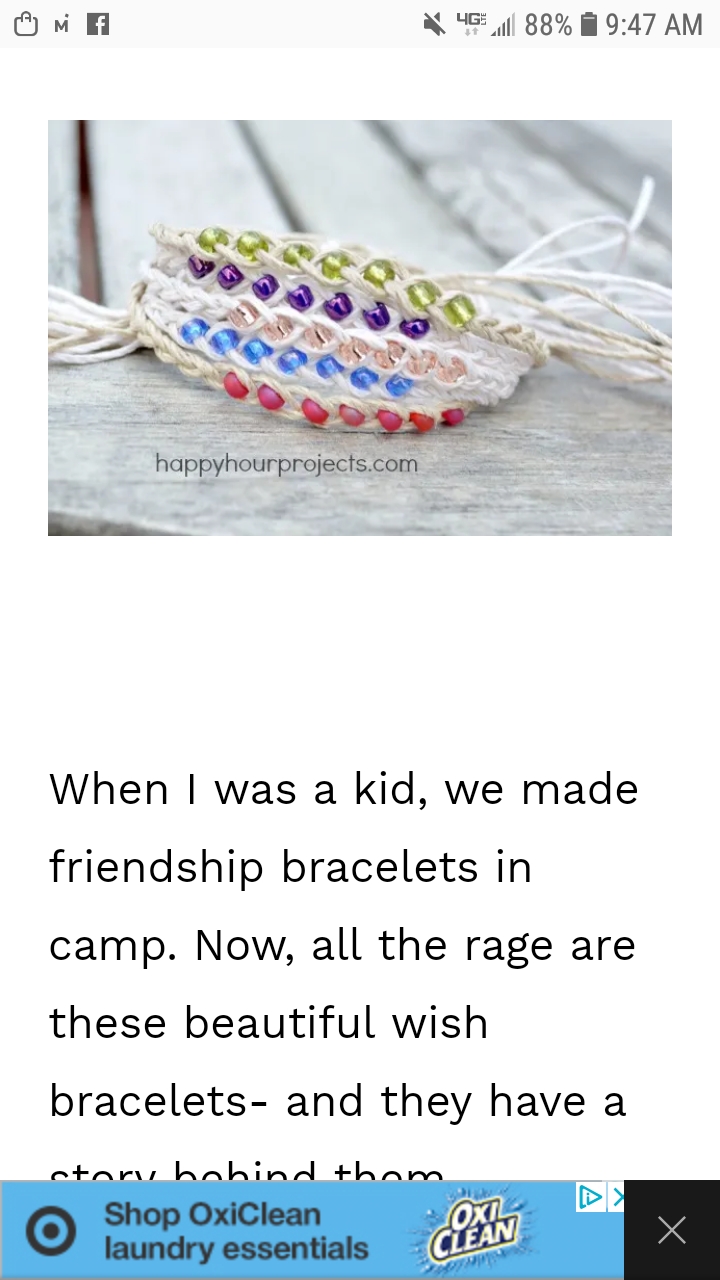 COMPLETE INSTRUCTIONS CAN BE FOUND AT:WWW.HAPPYHOURPROJECTS.COM